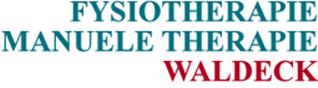 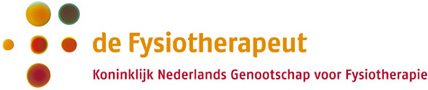 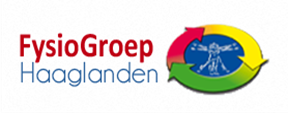 Registratieformulier Adviezen of klachtenformulierFormulier voor verbeterpunten/opmerkingen/adviezen(bijna-)ongevallenDatum:Naam:Adres:Telefoon:Geboortedatum:Omschrijving van het advies, opmerking, klacht, verbeterpunt, ongevalof bijna ongeval (vermeld daarbij ook de plaats, oorzaak en eventueelgeleden schade).Wellicht heeft u in het geval van een verbeterpunt, advies en of het voorkomen van een(bijna)ongeval ook nagedacht over een oplossing of alternatief.Dit formulier graag richten aan Praktijk Fysiotherapie en Manuele therapie Waldeck, A. Diepenbrockhof 37, 2551 KG Den Haag.Dit formulier wordt in ons overleg besproken wanneer de vet aangegeven items volledig zijn ingevuld.Wij danken u voor het invullen van dit formulier.De fysiotherapeuten van Praktijk Fysiotherapie en Manuele therapie Waldeck.